Автоматизация [Р] в стечение ДР изолированно       Помоги  Карлсону   завести  моторчик:  «ДРРРРРРРРРРР» !Карлсон - сладкоежка летает от угощения к угощению. Его моторчик   поёт песенку: «Др – Др - РРР». Полетай вместе с Карлсоном, проведи по точкам сплошную линию. Ставь палец  на линию  и  повторяй песенку  моторчика,  чтобы  Карлсон,  как следует, подкрепился!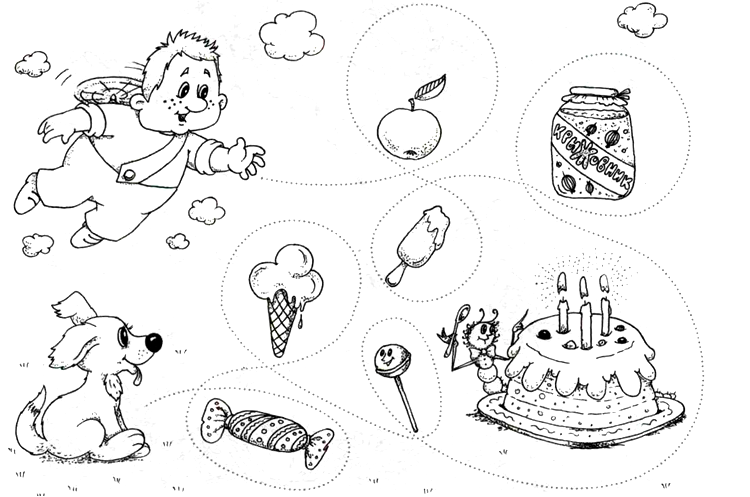 